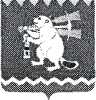  Территориальный орган местного самоуправления поселка БуланашР  А  С  П  О  Р  Я  Ж  Е  Н И  ЕОт  08 июня   2017  года                                              		             №  48Об утверждении изменений в план закупок,  план-график  закупок товаров, работ, услуг для нужд Территориального органа местного самоуправления поселка Буланаш на 2017 финансовый годВ соответствии с ч.2 ст.112 Федерального закона от 05.04.2013 № 44-ФЗ «О контрактной системе в сфере закупок товаров, работ, услуг, для обеспечения государственных и муниципальных нужд», и  в целях уточнения осуществления закупок товаров (работ, услуг) для муниципальных нужд,1. Внести изменения план закупок товаров, работ, услуг для  нужд   Территориального  органа   местного самоуправления поселка Буланаш на 2017 финансовый год и на плановый период 2018-2019 годов (далее – план закупок, утвержденный распоряжением Территориального органа местного самоуправления поселка Буланаш  от 02.06.2017 № 45   (Приложение № 1).2. Внести изменения в план-график размещения заказов на поставки товаров, выполнение работ, оказание услуг для нужд Территориального органа местного самоуправления поселка Буланаш (далее – план-график), утвержденный распоряжением Территориального органа местного самоуправления поселка Буланаш  от 02.06.2017 №  45 (Приложение № 2).3. Утвердить новую редакцию плана закупок,  плана-графика с учетом внесенного изменений,  согласно приложениям.        4. Разместить   распоряжение на официальном сайте Территориального  органа  местного самоуправления поселка Буланаш в информационно-телекоммуникационной сети «Интернет».        5. Контроль   за   выполнением настоящего распоряжения оставляю за собой.         Председатель                                                        Л.И.Вандышева